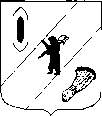 АДМИНИСТРАЦИЯ  ГАВРИЛОВ-ЯМСКОГОМУНИЦИПАЛЬНОГО  РАЙОНАПОСТАНОВЛЕНИЕ28.06.2023   № 622О подготовке проекта  внесения изменений в Генеральный план Заячье-Холмского сельского поселения Гаврилов-Ямского муниципального районаВ соответствии со статьями  23-25  Градостроительного кодекса Российской Федерации, Федеральным законом от 06.10.2003 № 131-ФЗ «Об общих принципах организации местного самоуправления в Российской Федерации», на основании статьи 26 Устава Гаврилов-Ямского муниципального района Ярославской области, АДМИНИСТРАЦИЯ МУНИЦИПАЛЬНОГО РАЙОНА ПОСТАНОВЛЯЕТ:       1. Подготовить проект внесения изменений в Генеральный план Заячье-Холмского сельского поселения Гаврилов-Ямского муниципального района (далее–Генеральный план).       2. Утвердить порядок и сроки проведения работ по подготовке проекта  внесения изменений в Генеральный план Заячье-Холмского сельского поселения Гаврилов-Ямского муниципального района согласно Приложению 1.3. Определить состав комиссии по подготовке проекта внесения изменений в Генеральный план (далее-комиссия) в соответствии с постановлением Администрации Гаврилов-Ямского муниципального района от 08.12.2016 № 1327 «О создании, утверждении состава и порядка деятельности комиссии по вопросам внесения изменений в Схему территориального планирования Гаврилов-Ямского муниципального района, Генеральные планы и Правила землепользования и застройки сельских поселений Гаврилов-Ямского муниципального района».4.Установить Порядок направления в комиссию предложений заинтересованных лиц по подготовке Проекта внесения изменений в Генеральный план Заячье-Холмского сельского поселения Гаврилов-Ямского муниципального района (Приложение 2).         5. Постановление опубликовать в районной массовой газете «Гаврилов-Ямский вестник» и разместить на официальном сайте Администрации Гаврилов-Ямского муниципального района.6. Контроль за исполнением постановления возложить на заместителя Главы Администрации муниципального района Таганова В.Н.7. Постановление вступает в силу с момента официального опубликования.Глава Гаврилов-Ямского                                                              муниципального района                                                                     А.Б.СергеичевПриложение 1 к постановлению Администрации муниципального района от 28.06.2023   № 622Порядок и сроки проведения работ по подготовке  проекта внесения изменений в Генеральный план Заячье-Холмского сельского поселения Гаврилов-Ямского муниципального района Приложение 2 к постановлению Администрации муниципального района от 28.06.2023   № 622Порядок направления в комиссию предложений заинтересованных лиц по подготовке проекта внесения изменений в Генеральный план Заячье-Холмского сельского поселения Гаврилов-Ямского муниципального района1. С момента опубликования постановления Администрации муниципального района о подготовке проекта внесения изменений в Генеральный план Заячье-Холмского сельского поселения Гаврилов-Ямского муниципального района заинтересованные лица вправе направлять в Комиссию по вопросам внесения изменений в Схему территориального планирования Гаврилов-Ямского муниципального района, Генеральные планы и Правила землепользования и застройки сельских поселений Гаврилов-Ямского муниципального района (далее - Комиссия) предложения по подготовке проекта внесения изменений в Генеральный план Заячье-Холмского сельского поселения Гаврилов-Ямского муниципального района.2. Предложения могут быть направлены до момента принятия постановления Администрации муниципального района о подготовке проекта внесения изменений в Генеральный план Заячье-Холмского сельского поселения Гаврилов-Ямского муниципального района или о направлении проекта на доработку. Предложения направляются по почте либо непосредственно в Комиссию по адресу: 152240, Ярославская область, Гаврилов-Ямский район, г. Гаврилов-Ям, ул. Советская, д. 51 (тел.(48534) 2-05-59, 2-34-96).3. Предложения в проект внесения изменений в Генеральный план должны быть логично изложены в письменном виде (напечатаны либо написаны разборчивым почерком) за подписью лица, их изложившего, с указанием его полных фамилии, имени, отчества и даты подготовки предложений. Неразборчиво написанные предложения, а также предложения, не имеющие отношения к подготовке проекта правил, Комиссией не рассматриваются.4. Предложения могут содержать любые материалы (как на бумажных, так и магнитных носителях). Направленные материалы возврату не подлежат.5. Предложения, поступившие в Комиссию после завершения работ по подготовке проекта внесения изменений в Генеральный план Заячье-Холмского сельского поселения Гаврилов-Ямского муниципального района, не рассматриваются.6. Комиссия не дает ответы на поступившие предложения.№ п/пНаименование мероприятияСроки исполнения1Разработка проекта внесения изменений в  Генеральный план Заячье-Холмского сельского поселения Гаврилов-Ямского муниципального района:  -изменение функциональной зоны для земельного участка с кадастровым № 76:04:094201:1037, категория - земли сельскохозяйственного назначения, вид разрешенного использования – для сельскохозяйственного производства, с целью  дальнейшего перевода земельного участка в категорию «земли промышленности, энергетики, транспорта, связи, радиовещания, телевидения, информатики, земли для обеспечения космической деятельности, земли обороны, безопасности и земли иного специального назначения»;-включение в границы населенного пункта д. Федоровское земельных участков с кадастровыми № 76:04:033901:2342, 76:04:033901:2343, 76:04:033901:2344 для целей развития индивидуальной жилой застройки;-включение в границы населенного пункта д. Заморино земельного участка с кадастровым № 76:04:033901:1948 для целей развития индивидуальной жилой застройки;-изменения функциональной зоны для - земельного участка с кадастровым  номером 76:04:000000:1375, вид разрешенного использования -автомобильный транспорт, с целью  дальнейшего перевода из земель сельскохозяйственного назначения в земли «земли промышленности, энергетики, транспорта, связи, радиовещания, телевидения, информатики, земли для обеспечения космической деятельности, земли обороны, безопасности и земли иного специального назначения».;-описание  границ населенных пунктов: Андрюшино, Вышеславское, Головино, Заморино,  Илькино, Иляково, Маурино, Михалево, Позобово, Раменье, Рыково, Смалево, Спасс, Тарусино, Унимерь, Федоровское, Чурилово, Волчково, Гора, Горбово,Грудцино,Калинино,Кобыльское,Константиново,Кореньково,Курдумово,Немерово,Овсянниково,Павлово,Петраково,Плетилово,Ставотино,Тарасино,ЮцкоеСо дня вступления в силу постановления о подготовке проекта внесения изменений в Генеральный план, не позднее 90 дней2Проверка проекта внесения изменений в Генеральный план на соответствие Схеме территориального планирования Гаврилов-Ямского муниципального района, Схеме территориального планирования Ярославской области В течение 5 дней со дня передачи комиссией проекта внесения изменений в Генеральный план3Принятие Главой Гаврилов-Ямского муниципального района постановления о проведении публичных слушаний по проекту внесения изменений в Генеральный планВ течение 5 дней со дня получения проекта внесения изменений в  Генеральный план4Организация и проведение публичных слушаний по проекту внесения изменений в Генеральный план комиссией; подготовка протокола публичных слушаний В соответствии с порядком, установленным Градостроительным кодексом Российской Федерации 5Подготовка заключения по результатам публичных слушанийВ течение 15 дней со дня проведения публичных слушаний6Размещение проекта внесения изменений в Генеральный план Заячье-Холмского сельского поселения на официальном сайте ФГИС ТПВ течение 15 дней со дня подписания заключения по результатам публичных слушаний7Принятие Главой Гаврилов-Ямского муниципального района решения о направлении проекта внесения изменений в Генеральный план на Собрание представителей Гаврилов-Ямского муниципального района В течение 15 дней после получения согласования от органов исполнительной власти Ярославской области8Утверждение проекта внесения изменений в Генеральный план Собранием представителей Гаврилов-Ямского муниципального районаВ соответствии с планом работы Собрания представителей Гаврилов-Ямского муниципального района9Опубликование утвержденного Собранием представителей Гаврилов-Ямского муниципального района решения «Об утверждении внесения изменений в Генеральный план Заячье-Холмского сельского поселения Гаврилов-Ямского муниципального района» и размещение на официальном сайте Администрации Гаврилов-Ямского муниципального района в информационно-телекоммуникационной сети Интернет, на официальном сайте ФГИС ТПВ течение 10 дней со дня принятия Собранием представителей Гаврилов-Ямского муниципального района 